MODELLO DI PIANIFICAZIONE DEGLI OBIETTIVI STAMPABILE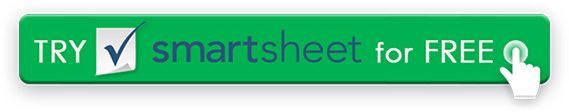 DEFINIRE GLI OBIETTIVISUDDIVIDI OGNI OBIETTIVO IN PICCOLI PASSAGGI MISURABILI E RAGGIUNGIBILIULTERIORE PIANIFICAZIONERISULTATO DESIDERATOOBIETTIVI INTELLIGENTISpecificoMeasurableOrientato all'azioneRelevantOrientato al Time123TRAGUARDODESCRIZIONE PASSODESCRIZIONE PASSOTEMPO RICHIESTOFISSA SCADENZADETTAGLI RISORSE RICHIESTEDEFINIRE POTENZIALI OSTACOLIPIANI PER IL SUPERAMENTO DEGLI OSTACOLIDEFINIRE LE MISURE PER IL SUCCESSODESCRIVERE IL RISULTATO DELL'OBIETTIVO RAGGIUNTO
DISCONOSCIMENTOTutti gli articoli, i modelli o le informazioni fornite da Smartsheet sul sito Web sono solo di riferimento. Mentre ci sforziamo di mantenere le informazioni aggiornate e corrette, non rilasciamo dichiarazioni o garanzie di alcun tipo, esplicite o implicite, circa la completezza, l'accuratezza, l'affidabilità, l'idoneità o la disponibilità in relazione al sito Web o alle informazioni, agli articoli, ai modelli o alla grafica correlata contenuti nel sito Web. Qualsiasi affidamento che fai su tali informazioni è quindi strettamente a tuo rischio.